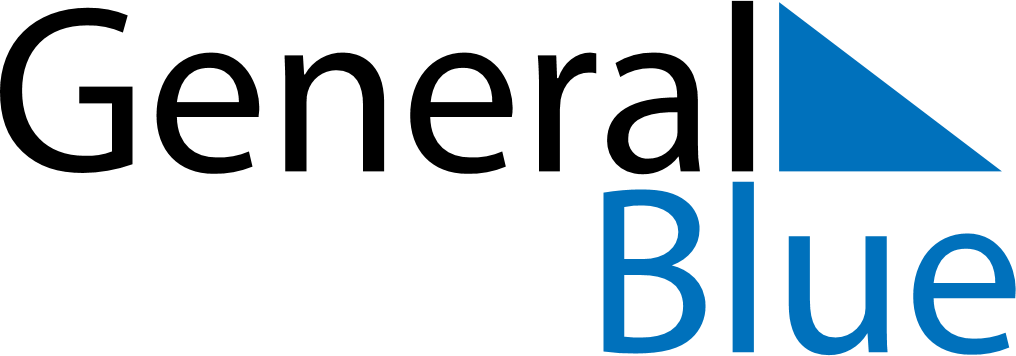 Weekly CalendarOctober 3, 2027 - October 9, 2027Weekly CalendarOctober 3, 2027 - October 9, 2027Weekly CalendarOctober 3, 2027 - October 9, 2027Weekly CalendarOctober 3, 2027 - October 9, 2027Weekly CalendarOctober 3, 2027 - October 9, 2027Weekly CalendarOctober 3, 2027 - October 9, 2027SUNDAYOct 03MONDAYOct 04TUESDAYOct 05WEDNESDAYOct 06THURSDAYOct 07FRIDAYOct 08SATURDAYOct 09